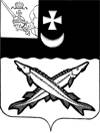 БЕЛОЗЕРСКИЙ  МУНИЦИПАЛЬНЫЙ РАЙОН  ВОЛОГОДСКОЙ ОБЛАСТИП О С Т А Н О В Л Е Н И ЕГЛАВЫ БЕЛОЗЕРСКОГО МУНИЦИПАЛЬНОГО РАЙОНАОт 01.03.2021 № 21О районном Празднике труда       В целях повышения значимости трудовых достижений, профессионального мастерства, оценки личного вклада работников всех отраслей в социально-экономическое развитие районаПОСТАНОВЛЯЮ:      1. Провести 23 апреля 2021 года районный Праздник труда «Трудовая слава Белозерья».       2. Создать организационный комитет по подготовке и проведению районного Праздника труда «Трудовая слава Белозерья» и утвердить его состав (приложение 1).      3. Утвердить План мероприятий по подготовке и проведению районного Праздника труда «Трудовая слава Белозерья» (Приложение 2).      4. Контроль за выполнением постановления возложить на руководителя администрации района Соловьева Д.А.Глава района:                                                                               Е.В. Шашкин                                                                       Утвержден                                                         постановлением Главы района                                      от 01.03.2021 № 21                                 (Приложение 1)Составорганизационного комитета по подготовке и проведению районного Праздника труда «Трудовая слава Белозерья» Соловьев Д.А. - руководитель администрации района, председатель оргкомитета;Члены оргкомитета:Разумовская А.А. – заместитель руководителя администрации района; Хансен С.В. - начальник финансового управления района;Логинов Д.Д. - управляющий делами администрации района;Буина Н.К. - консультант Представительного Собрания района;Осипова С.Е. – консультант по организационным вопросам Представительного Собрания района;Котлова Е.Ю. – старший методист Представительного Собрания района;Копылова Е.Г. - начальник отдела культуры, спорта, туризма и молодежной политики администрации района;Шамарина М.Н. - начальник управления социально-экономического развития администрации района;Воеводина Н.А. – начальник управления образования района;Антонова П.А. - начальник общего отдела администрации района;Нестерова Н.А. – директор МУК «Белозерский Дом культуры»;Никулина А.А., начальник ОЗН по Белозерскому району КУ «Центр занятости населения Вологодской области» (по согласованию);Пушкина Н.В. - представитель АО «Белозерский леспромхоз» (по согласованию);Онегина С.В. – главный редактор – директор АНО РИК «Белозерье» (по согласованию).                                                                       Утвержден                                                         постановлением Главы района                                      от 01.03.2021 № 21                                 (Приложение 2)План мероприятий по подготовке и проведению районного Праздника труда «Трудовая слава Белозерья»МероприятиеСроки проведенияОтветственный исполнительЦикл публикаций «Трудовая слава» (газета «Белозерье», официальный сайт Белозерского муниципального района)В течение годаАдминистрации поселений, редакция газеты «Белозерье» (по согласованию), органы местного самоуправления районаПроведение мероприятий профориентационной направленности для молодежи района (классные часы «Мир современной профессии», «Выбор профессии – дело серьезное, «Трудовая слава Белозерья», встречи с представителями различных профессийВ течение годаУправление образования района, учреждения образования районаПроведение профориентационной выставки «Ярмарка учебных мест»МартУправление образования района, учреждения образования района,КУ «Центр занятости населения Вологодской области» ОЗН по Белозерскому району(по согласованию)Акция «Единый день профориентации» для учащихся 1-11 классов (мастер-классы, экскурсии, защита проектов, беседы, викторины)Ноябрь-декабрьУправление образования района, учреждения образования района,КУ «Центр занятости населения Вологодской области» ОЗН по Белозерскому району(по согласованию)Проведение бесед в школах района по теме: «Рынок труда Вологодской области и Белозерского района. Специфика выбора профессии в современных условиях В течение годаКУ «Центр занятости населения Вологодской области» ОЗН по Белозерскому району(по согласованию)Проведение он-лайн уроков на портале ПроекторияВ течение годаУправление образования района, учреждения образования районаПрофессиональное тестирование учащихся 8 и 6 классовФевраль,октябрьУправление образования района, учреждения образования района«День открытых дверей» в формате он-лайн встреч представителей высших и средних профессиональных учебных заведений региона с выпускниками школ района.В течение годаУправление образования района, учреждения образования районаПрофориентационная встреча с Приятелевым В.В. по поступлению в ВОГУ МартУправление образования района, учреждения образования районаВебинар «Профориентационная работа и профессиональное самоопределение школьников» для руководителей и ответственных лиц за профориентационную работу в учебных заведениях района с ректорами ЧГУ, ВОГУ, Северо-Западный институт филиал Университета им. О.Е. Кутафина МГЮА и др.)  В течение годаУправление образования района, учреждения образования районаПроведение уроков занятостиВ течение годаУправление образования района, КУ «Центр занятости населения Вологодской области» ОЗН по Белозерскому району(по согласованию)Оформление районной Доски почетаДо 23 апреля 2021 годаАппарат Представительного Собрания районаПроведение районного Праздника труда23 апреля 2021 годаОтдел культуры, спорта, туризма и молодежной политики администрации района, управление социально-экономического развития района, общий отдел администрации района